Câmara Municipal de CongonhinhasRua: Oscar Pereira de Camargo, 396 – Centro – Fone: Cel. (43) 991501775 Cep: .86.320-000 - Congonhinhas-Pr.37ª REUNIÃO ORDINÁRIA A SER REALIZADA EM 22/11/2022.					PAUTA DO DIA:PROJETO DE LEI EM APRECIAÇÃO:PROJETO DE LEI Nº 050/2022, que dispõe sobre a criação de Função Gratificada referente ao exercício da função de Responsável Técnico Contábil do Instituto Municipal de Previdência de Congonhinhas – IMPC, quando desempenhada por Contador integrante do quadro de servidores do Município de Congonhinhas, e dá outras providências;PROJETO DE LEI Nº 048/2022, que dispõe sobre a criação dos cargos de provimento efetivo de Orientador Social, Analista de Tecnologia da Informação e Técnico de Informática, na estrutura administrativa do Município de Congonhinhas e dá outras providências;PROJETO DE LEI Nº 049/2022, que dispõe sobre a criação dos cargos de provimento efetivo de Advogado, Agente Administrativo e Auxiliar de Serviços Gerais, no âmbito da estrutura do Instituto Municipal de Previdência de Congonhinhas – IMPC, e dá outras providências.SUBSTITUIÇÃO DO PROJETO DE LEI Nº 044/2022, que estima a Recita e Fixa o limite das Despesas do Município de Congonhinhas para o exercício financeiro de 2023;REQUERIMENTO – Vereadores: Lucimar A. De Lima, Everton C. Machado, Juares G. Mariano e Valdinei L. da Silva, requerem ao Sr. Prefeito, informações sobre os serviços particulares realizados pelo Município de Congonhinhas no ano de 2022, informando ainda, quais serviços particulares foram realizados pelo Município? Quais foram os beneficiados com os serviços realizados e quais os valores das taxas recolhidas referentes aos serviços realizados no ano de 2022?OFÍCIOS/INDICAÇÕES:PEDIDOS DO VEREADOR LUCIMAR ANGELO DE LIMA:1- Indica ao setor responsável, para analisar a possibilidade de reativar a Fanfarra Municipal;                                                                                                                                                                                                                                                                                                                                      2- Indica ao setor competente, que programe para disponibilizar curso de corte e costura para atender a população de Congonhinhas, certa comunidade possui máquinas de corte e costura paradas. Recentemente em conversa com uma especialista da área, se disponibilizou para ministrar gratuitamente curso de corte e costura para a tender o público da cidade e também da Zona Rural;                                                                                                                                                                                                                                                                                                                                                                                                                                                                                                                                                                                                                                                                                                                                          3- Indica ao setor responsável, para que com certa urgência faça cerca de alambrado num espaço do antigo abatedouro, na estrada do Curiango, para que a Associação de Proteção dos Animais de Congonhinhas, tenha condições de alojar os animais que ficam em tratamento e alojados até adoção.PEDIDO DO VEREADOR RICARDO BATISTA DOS SANTOS:1- Indica ao setor competente, para que veja a possibilidade da interditar nos dias de chuvas, o trecho que está sendo feito os serviços de empedramento com pedras de paralelepípedo, localizado na estrada do Patrimônio do Vaz, visto que, em dias de chuvas, alguns veículos pesados estão danificando as partes que já foram feitas o empedramento, onerando a empresa e o Município.PEDIDO DO VEREADOR EVERTON CARLOS MACHADO:1- Indica ao setor competente, para que seja incluído no projeto de redutores de velocidade (quebra-molas) na Rua: Gamalier Nogueira, próximo ao restaurante Beppe.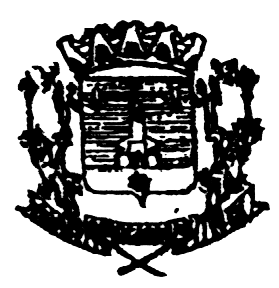 